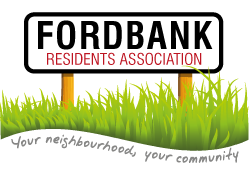 25th September 2014Didsbury Sports Ground 7pmAgendaMinutes of last meeting and matters arising.List of attendees.Please complete by road and please add email addresses where appropriate.Update from Treasurer.Invited Guest: Councillor Jeff SmithMMU Site Update.New RA Website.Demonstration and how to access – Shaun.Invited Guest: Didsbury Civic Society- Steve Parle.History of Didsbury Civic Society.How they spend their time.How we can work together.Upcoming dates.Update from Chair.Ward Coordination meeting.TreesGrants – new ones submitted by 31.8.14.Allotment SocietyInvited Guest: Mickayla Police Community Liaison Officer. Possible forming of ‘No Cold Call’ zone?Update from Secretary.Noticeboard on Ford Lane?Meeting with Mersey Valley. Didsbury in Bloom. Social Event. Any volunteers? Invited Guests: Councillors Carl Ollerhead and David Ellison.Update on:Roads - Dene Road completely refurbishedFord Lane- has been assessed and large patch repairs completed and now on priority list from April 2015 for a complete resurface.Lighting at end of Ford Lane. Social Media Committee Member. Invited  Guest: DSGUpdate on from DSG. Date of next meeting. AOB.